Задания для повторения. А знаешь ли ты? Столица дореволюционной России Петербург и столица Карелии Петрозаводск – «одногодки». Петербург был основан в мае 1703 года и, таким образом старше Петрозаводска на четыре месяца.Первый курорт в России появился в Карелии – это Марцальные воды.В 1790 году на Александровском заводе построена паровая машина Д. Уатта.В 1781 году утвержден герб ПетрозаводскаВ 1782 году в Петрозаводске открылась первая городская школа.В 1785 году В Петрозаводске открылась городская больница и аптека.В нашем городе побывали Александр 1, Александр 2.В 1805 году открылась первая типография.В 1838 году вышла первая газета «Олонецкие губернские ведомости». В 1903 году открылся первый городской банк.Разгадай кроссворд. Соединяя клетки по диагонали, найди как можно больше слов, связанных с историей Петровской слободы. Объясни каждое слово. Из оставшихся слов составь фамилию человека, сыгравшего важную роль в истории Петрозаводска.Ответ: слобода, дворец, Петр 1, руда, Власов, завод, река.Геннин.Рассмотри план старого города. Какая часть современного города здесь изображена? Какие объекты находятся под цифрами 1, 2, 3, 4.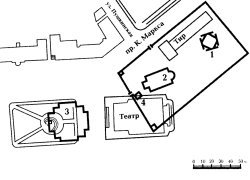 СДПРГИНВЛВЕУЕНЗЛООТДНРААБРРАВЕВСОЕ1иЬКООДЦямладва